A nemzeti kisebbségvédelem jó gyakorlatai Szakmai konferenciaBudapest, 2021. október 5.Regisztrációs határidő: 2021. szeptember 24.REGISZTRÁCIÓS NYOMTATVÁNYFELHÍVJUK A FIGYELMET, HOGY A SZERVEZŐK CSAK A MEGHÍVOTT ELŐADÓK SZÁMÁRA FIZETIK AZ UTAZÁSI ÉS SZÁLLÁSKÖLTSÉGET. KÉRJÜK A KONFERENCIA EGYÉB RÉSZTVEVŐIT, HOGY RÉSZVÉTELI KÖLTSÉGEIKET ÖNÁLLÓAN SZÍVESKEDJENEK RENDEZNI. A SZERVEZŐK OKTÓBER 4-ÉN ESTE ÁLLÓFOGADÁST RENDEZNEK, OKTÓBER 5-ÉN BÜFÉEBÉDET ADNAK A RÉSZTVEVŐK TISZTELETÉRE A KONFERENCIA HELYSZÍNÉN. A KÜLGAZDASÁGI ÉS KÜLÜGYMINISZTÉRIUM A RÉSZTVEVŐK SZÁMÁRA KEDVEZMÉNYES ÁRON KORLÁTOZOTT NAGYSÁGÚ SZOBAKONTINGENST FOGLAL A KONFERENCIA HELYSZÍNÉNEK KÖZELÉBEN. EZZEL KAPCSOLATBAN HAMAROSAN PONTOSABB TÁJÉKOZTATÁST KÜLDÜNK.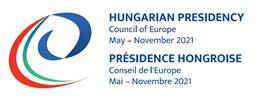 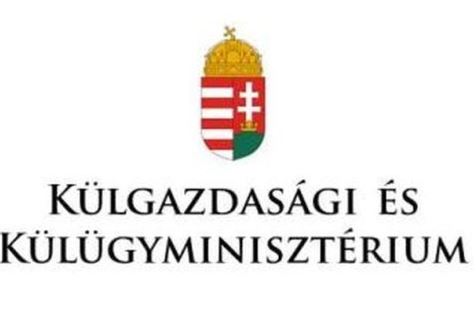 